ПРИЛОЖЕНИЕк постановлению Администрациимуниципального образования"Город Архангельск"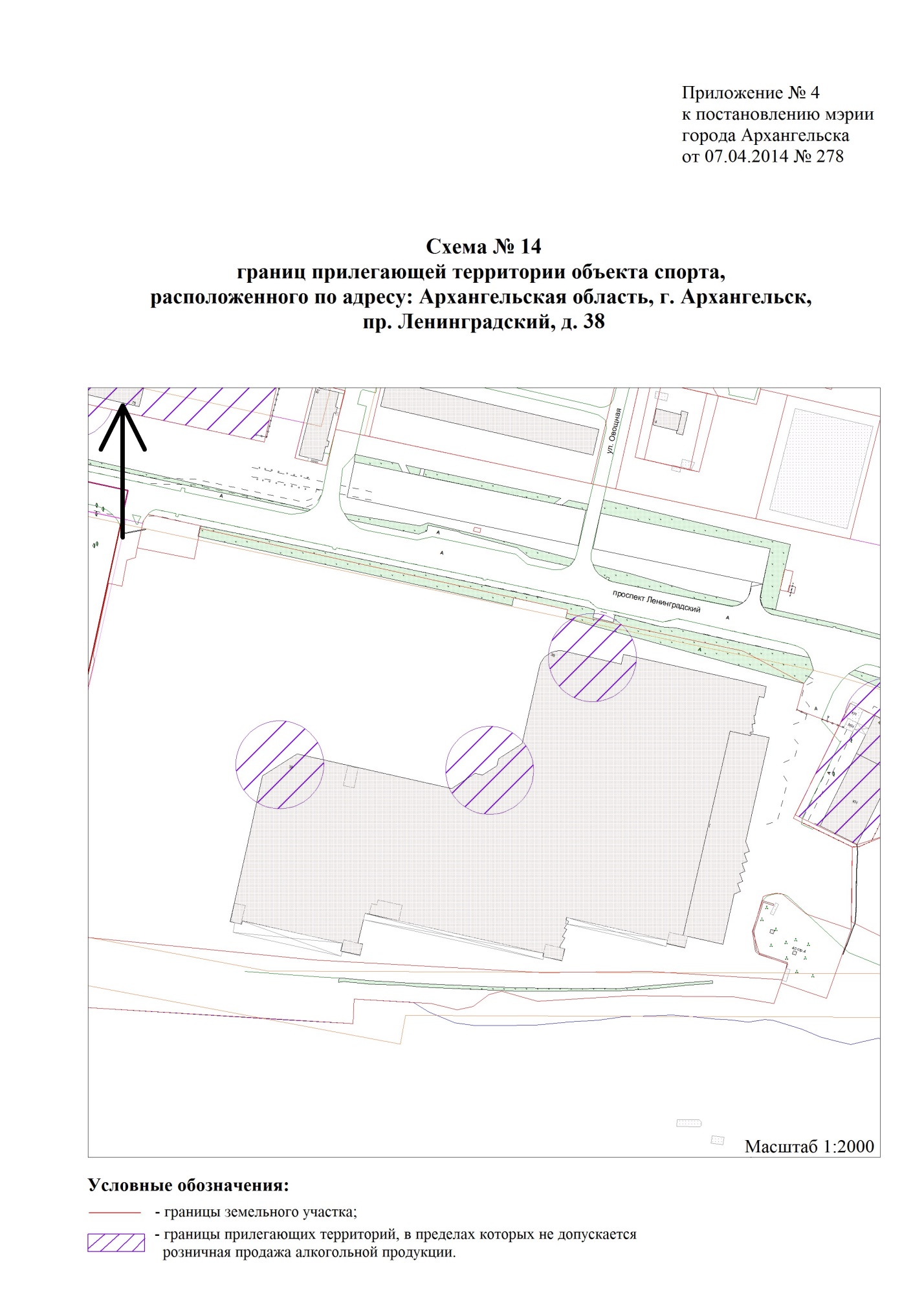 от 26.01.2017 № 87                  "                                                                                                                         "._______________